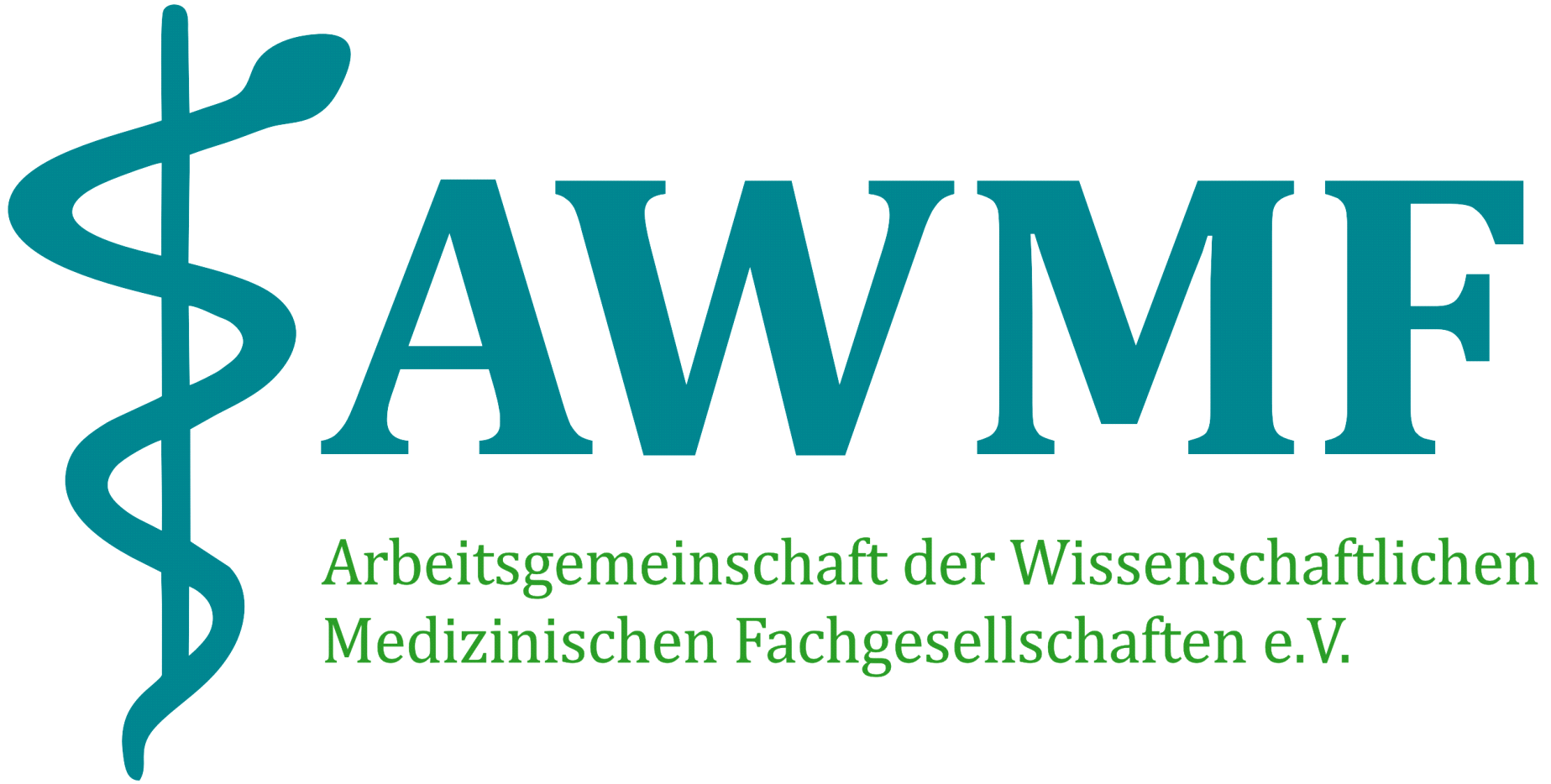 Delphiverfahren für Leitlinie XXX-YYY: AbstimmungsformularHinweise:1. Abstimmung der Empfehlungen/KernaussagenHier werden Sie um Ihr Votum gebeten: bitte unbedingt eine Option ankreuzenBei Nichtzustimmung bitte einen konkret ausformulierten Alternativvorschlag (streichen, ändern, ergänzen) mit Begründung und geg. Literatur eintragen.Bitte die Grundlagen der Graduierung von Empfehlungen beachten:(Bei S2k-Leitlinien wird keine Graduierung angegeben, da keine systematische Evidenzaufbereitung erfolgt.)2. Begutachtung des HintergrundtextsDer Hintergrundtext bedarf keiner formalen Abstimmung. Sie können den Hintergundtext und die dort aufgeführten Tabellen jedoch kommentieren und Verbesserungsvorschläge eintragen. Nutzen Sie dafür bitte die Kästen „Anmerkungen zum Text“. Vorgehen:- Seitenzahl und Absatz bzw. Tabellennummer angeben, - zu ändernden Abschnitt zur leichteren Identifizierung zumindest teilweise  kopieren,- Alternativvorschlag konkret formulieren, mit Begründung und Literatur eintragen.Bitte senden Sie Ihre Beiträge bis zum TT.MM.JJJJan email-Adresse KoordinatorBei Rückfragen: Tel.  Kapitel (Titel, Nr), Version vom (Datum)(Autor:)Empfehlung/Kernaussage (eintragen im Wortlaut)Empfehlung/Kernaussage (eintragen im Wortlaut)Hier nächste Empfehlung EmpfehlungEmpfehlung gegen eine InterventionBeschreibung"soll"„soll nicht“Starke Empfehlung"sollte"„sollte nicht“Empfehlung"kann erwogen werden“„kann verzichtet werden“Empfehlung offenAbstimmung der Empfehlung: Stimme zu Stimme nicht zu Enthaltung Enthaltung aufgrund InteressenkonfliktenAlternativvorschlag (streichen, ändern, ergänzen)Begründung/Literaturangabe: Anmerkungen zum Text Kap. (Titel, Nr):Abstimmung der Empfehlung: Stimme zu Stimme nicht zuAlternativvorschlag (streichen, ändern, ergänzen):Begründung/Literaturangabe: Anmerkungen zum Text Kap. (Titel, Nr):